Name _______________________________							      December 17, 2019Today, we worked with situations involving elevation. What is elevation and how is it connected with negative integers? After explaining, give a real world situation that deals with elevation and includes a negative and a positive integer.___________________________________________________________________________________________ _____________________________________________________________________________________________________________________________________________________________________________________________________________________________________________________________________________________________________________________________________________________________________________________________________________________________________________________________________________________________________________________________________________________________________________________________________________________________________________________________For each, write the integer that represents the situation:The submarine went to a depth of 60 meters.It was 7 degrees below zero.Please plot -8 (A) and 10 (B) on the number line below: 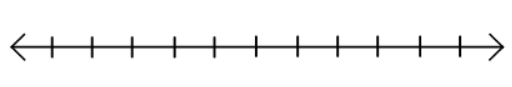 Find the quotient of 537.3 and 2.1.Complete the table of equivalent ratios:Hours1238Inches of Snowfall3